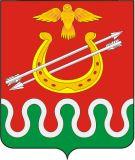 Глава Боготольского районаКрасноярского краяРАСПОРЯЖЕНИЕг. Боготол25 октября 2023 года						          № 328 – рО демонтаже наплавных мостов    	В связи с понижением температуры окружающего воздуха до минусовых отметок, в целях обеспечения безопасности людей на водных объектах и сохранения целостности конструкции наплавного моста, руководствуясь ст.18 Устава Боготольского района Красноярского края1. Рекомендовать:1.1. Боготольскому филиалу АО «Ачинское ДРСУ» (Зузенок П.Г., Батюта А.А.) организовать выполнение работ по демонтажу наплавных мостов через р.Чулым на автодороге «Большая Косуль – Казанка 1» с 28 октября 2023 года.1.2. Администрации Александровского сельсовета (Никишина Н.И.) довести информацию о закрытии наплавных мостов до населения сельсовета;2. Отделу кадров, муниципальной службы и организационной работы (Ускова Ж.Ф.) разместить настоящее распоряжение на официальном сайте Боготольского района в сети Интернет www.bogotol.ru.3. Контроль за исполнением распоряжения оставляю за собой.4. Распоряжение вступает в силу со дня подписания.Глава Боготольского района                                                    Н.В. Бакуневич